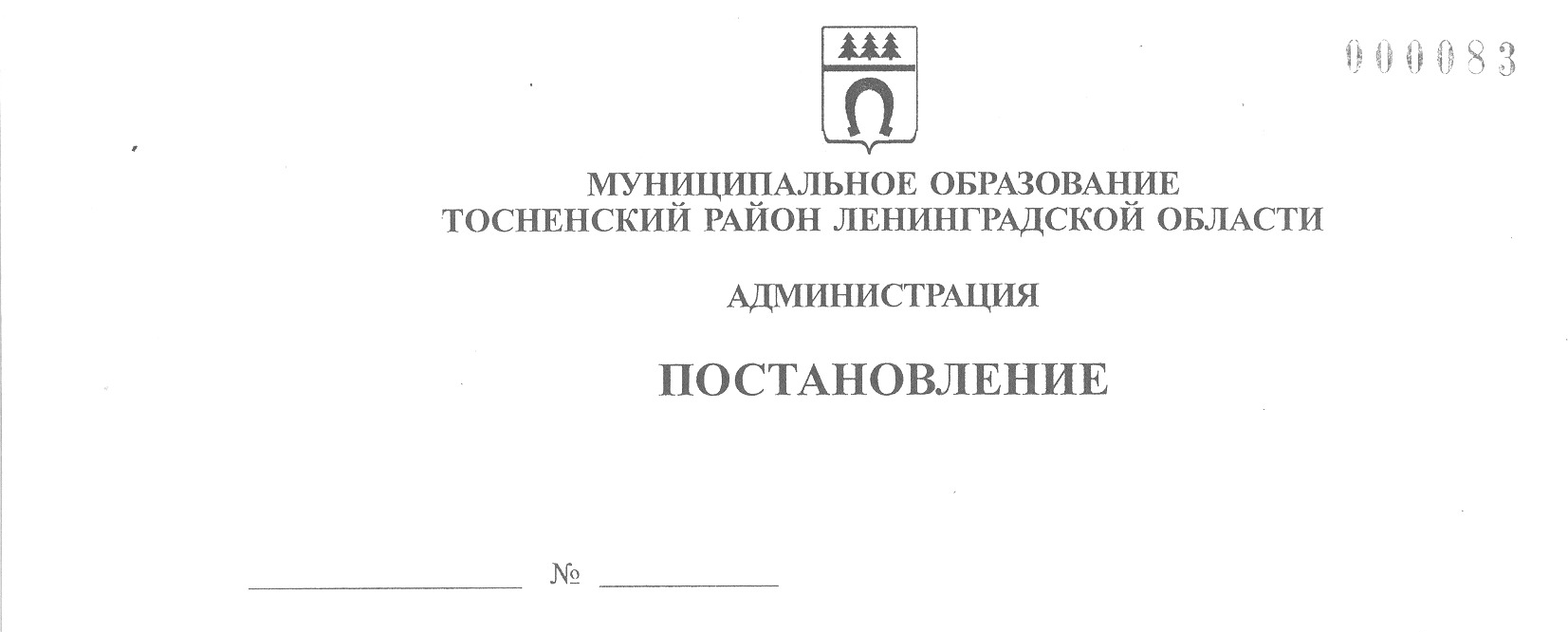 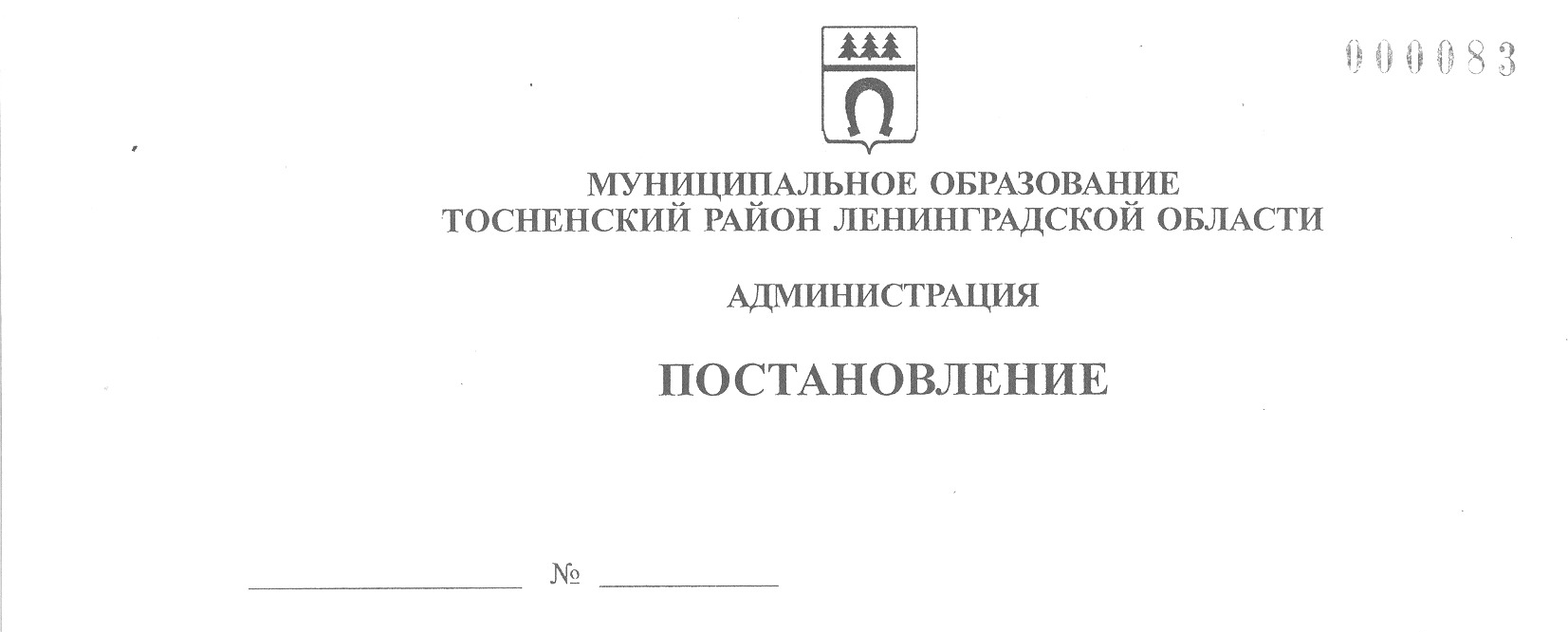 30.12.2021                     3195-паОб утверждении муниципальной программы муниципального образования Тосненский район Ленинградской области «Развитие молодежной политики в муниципальном образовании Тосненский район Ленинградской области»В соответствии со статьей 179 Бюджетного кодекса Российской Федерации, Положением о бюджетном процессе в муниципальном образовании Тосненский район Ленинградской области, утвержденным решением совета депутатов муниципального образования Тосненский район Ленинградской области от 23.06.2020 № 62, руководствуясь Порядком разработки, утверждения, изменения, реализации и оценки эффективности муниципальных программ муниципального образования Тосненский район Ленинградской области и Тосненского городского поселения Тосненского муниципального района Ленинградской области, утвержденным постановлением администрации муниципального образования Тосненский район Ленинградской области от 07.12.2021 № 2850-па, и постановлением администрации муниципального образования Тосненский район Ленинградской области от 08.04.2019 № 541-па «Об утверждении Перечня муниципальных программ муниципального образования Тосненский район Ленинградской области» (с учетом изменений, внесенных постановлениями администрации муниципального образования Тосненский район Ленинградской области от 31.07.2019 № 1265-па, от 28.01.2020 № 141-па, от 28.10.2021 № 2558-па), администрация муниципального образования Тосненский район Ленинградской областиПОСТАНОВЛЯЕТ:Утвердить муниципальную программу муниципального образования Тосненский район Ленинградской области «Развитие молодежной политики в муниципальном образовании Тосненский район Ленинградской области» (приложение).Отделу молодежной политики, физической культуры и спорта администрации муниципального образования Тосненский район Ленинградской области направить в пресс-службу комитета по организационной работе, местному самоуправлению,  межнациональным и межконфессиональным отношениям администрации муниципального образования Тосненский район Ленинградской области настоящее постановление для опубликования и обнародования в порядке, установленном Уставом муниципального образования Тосненский район Ленинградской области.Пресс-службе комитета по организационной работе, местному самоуправлению,  межнациональным и межконфессиональным отношениям администрации муниципального образования Тосненский район Ленинградской области опубликовать и обнародовать  настоящее постановление в порядке, установленном Уставом муниципального образования Тосненский район Ленинградской области.Контроль за исполнением постановления возложить на заместителя главы администрации муниципального образования Тосненский район Ленинградской области по безопасности Цая И.А.И. о. главы администрации                                                                               И.Ф. ТычинскийВасильева Юлия Романовна, 8(81361)2213012 гаПриложениек постановлению администрации муниципального образования Тосненский район Ленинградской области       30.12.2021            3195-паот ____________ № _____Муниципальная программа муниципального образования Тосненский район Ленинградской области «Развитие молодежной политики в муниципальном образовании Тосненский район Ленинградской области»ПАСПОРТмуниципальной программы муниципального образования
Тосненский район Ленинградской области«Развитие молодежной политики в муниципальном образовании Тосненский район Ленинградской области»(далее – муниципальная программа)Раздел 1. Общая характеристика, основные проблемы, на решение которых направлена муниципальная программа, оценка сложившейся ситуацииСтратегическим приоритетом государственной молодежной политики в Тосненском районе Ленинградской области является создание условий для формирования личности гармоничной, постоянно совершенствующейся, эрудированной, конкурентоспособной, неравнодушной, обладающей прочным нравственным стержнем, способной при этом адаптироваться к меняющимся условиям и восприимчивой к новым созидательным идеям.Ключевой задачей является воспитание патриотично настроенной молодежи с независимым мышлением, обладающей созидательным мировоззрением, профессиональными знаниями, демонстрирующей высокую культуру, в том числе культуру межнационального общения, ответственность и способность принимать самостоятельные решения, нацеленные на повышение благосостояния страны, народа и своей семьи.Должны быть созданы базовые условия для полноценной самореализации молодежи в социально-экономической и общественно-политической сферах жизни, чтобы молодежь, развивая индивидуальные качества, проявляла высокий уровень социальной активности.Совокупность указанных факторов обусловливает необходимость реализации государственной молодежной политики в соответствии с современными реалиями и новыми вызовами времени.Эффективная реализация государственной молодежной политики должна обеспечивать устойчивый рост числа молодых людей, мотивированных на позитивные действия, разделяющих общечеловеческие и национальные духовные ценности, обладающих хорошим физическим здоровьем, занимающихся физической культурой и спортом, не имеющих вредных привычек, работающих над своим личностным и профессиональным развитием, любящих свое Отечество и готовых защищать его интересы, прилагающих усилия для динамичного развития Ленинградской области и Российской Федерации в целом.Главным результатом реализации государственной молодежной политики должно стать улучшение социально-экономического положения молодежи, проживающей в Тосненском районе Ленинградской области, и увеличение степени ее вовлеченности в социально-экономическую жизнь Тосненского района Ленинградской области.Раздел 2. Приоритеты, цели и задачи муниципальной программыЦелью реализации муниципальной программы является трансформация мировоззрения молодежи и их ценностных установок для закрепления ориентации на интересы общества, семьи и государства.На достижение цели направлены решения следующих задач:- гражданское патриотическое и военно-патриотическое воспитание молодежи;- профилактика девиантного и делинквентного поведения в молодежной среде;- вовлечение в волонтерскую деятельность;- развитие молодежного самоуправления.На решение задач предусмотрены мероприятия, входящие в комплекс процессных мероприятий «Мероприятия в сфере молодежной политики». В рамках данного комплекса процессных мероприятий осуществляются: - мероприятия, приуроченные к памятным датам в истории России, Ленинградской области, Тосненского района; посвященные государственной символике; - патриотические акции, посвященные памятным датам военной истории;- мероприятия по пропаганде здорового образа жизни в молодежной среде;- профилактические мероприятия для подростков и молодежи;- меры, направленные на укрепление авторитета и поддержку института семьи, пропаганду базовых семейных ценностей;- мероприятия, тематические конференции, слеты, семинары (вебинары), в том числе по пропаганде здорового образа жизни, вопросам профилактики асоциального поведения в молодежной среде;- реализация мероприятий, направленных на содействие межкультурному диалогу, противодействие экстремизму и распространению идеологий терроризма;- организация волонтерского сопровождения мероприятий районного уровня, проводимых на территории Тосненского района Ленинградской области;- обеспечение участия в областных молодежных мероприятиях (семинарах, конференциях, форумах, слетах и т.д.).- мероприятия по реализации проекта «Губернаторский молодежный трудовой отряд» в части обеспечения занятости молодежи в возрасте от 14 до 18 лет за счет средств, предоставляемых в виде субсидии из областного бюджета Ленинградской области в соответствии с Порядком предоставления и распределения субсидии из областного бюджета Ленинградской области бюджетам муниципальных образований Ленинградской области на поддержку содействия трудовой адаптации и занятости молодежи.Приложение 1к муниципальной программеПлан реализации муниципальной программыПриложение 2к муниципальной программеСведенияо показателях (индикаторах) муниципальной программыи их значенияхПриложение 3к муниципальной программеИнформация о взаимосвязи целей, задач, ожидаемыхрезультатов, показателей и мероприятиймуниципальной программыПриложение 4к муниципальной программеСведенияо порядке сбора информации и методике расчета показателя(индикатора) муниципальной программыСроки реализации муниципальной программы 2022-2026 годыОтветственный исполнитель муниципальной программы Отдел молодежной политики, физической культуры и спорта  администрации муниципального образования Тосненский район Ленинградской областиСоисполнители муниципальной программы ОтсутствуютУчастники муниципальной программы Комитет образования администрации муниципального образования Тосненский район Ленинградской области.Отдел по обеспечению деятельности комиссии по делам несовершеннолетних и защите их прав администрации муниципального образования Тосненский район Ленинградской области.Комитет по культуре и туризму администрации муниципального образования Тосненский район Ленинградской области.Муниципальное казенное учреждение «Социально-культурный комплекс «Космонавт».Администрации городских и сельских поселений Тосненского района Ленинградской области.Муниципальные учреждения в сфере культуры, физической культуры, спорта и молодежной политикиЦели муниципальной программы Трансформация мировоззрения молодежи и их ценностных установок для закрепления ориентации на интересы общества, семьи и государстваЗадачи муниципальной программы Гражданское патриотическое и военно-патриотическое воспитание молодежи.Профилактика девиантного и делинквентного поведения в молодежной среде.Вовлечение в волонтерскую деятельность.Развитие молодежного самоуправленияОжидаемые (конечные) результаты реализации муниципальной программы Увеличение численности граждан, вовлеченных в различные формы самоорганизации, в 2026 году до 5392 человекПодпрограммы муниципальной программыОтсутствуютПроекты, реализуемые в рамках муниципальной программыОтсутствуютФинансовое обеспечение муниципальной программы – всего, в том числе по годам Объемы бюджетных ассигнований реализации муниципальной программы составляют 6163,47 тыс. руб., в том числе:5597,97 тыс. руб. – бюджет Тосненского городского поселения Тосненского муниципального района Ленинградской области;565,50 тыс. руб. – бюджет Ленинградской области.По годам:2022 г. – 1268,92 тыс. руб., в том числе 1080,42 тыс. руб. – бюджет Тосненского городского поселения Тосненского муниципального района Ленинградской области, 188,50 тыс. руб. – бюджет Ленинградской области;2023 г. – 1268,92 тыс. руб., в том числе 1080,42 тыс. руб. – бюджет Тосненского городского поселения Тосненского муниципального района Ленинградской области, 188,50 тыс. руб. – бюджет Ленинградской области;2024 г. – 1268,92 тыс. руб., в том числе 1080,42 тыс. руб. – бюджет Тосненского городского поселения Тосненского муниципального района Ленинградской области, 188,50 тыс. руб. – бюджет Ленинградской области;2025 г. – 1122,24 тыс. руб., в том числе 1122,24 тыс. руб. – бюджет Тосненского городского поселения Тосненского муниципального района Ленинградской области, 0,00 тыс. руб. – бюджет Ленинградской области;2026 г. – 1234,47 тыс. руб., в том числе 1234,47 тыс. руб. – бюджет Тосненского городского поселения Тосненского муниципального района Ленинградской области, 0,00 тыс. руб. – бюджет Ленинградской области№ п/п Наименование муниципальной программы, подпрограммы, основного мероприятия, мероприятияОтветственный исполнитель (структурное подразделение, организация)Срок начала реализацииСрок окончания реализацииПериод финансирования мероприятия (по годам)Объем ресурсного обеспечения, тыс. руб.Объем ресурсного обеспечения, тыс. руб.Объем ресурсного обеспечения, тыс. руб.Объем ресурсного обеспечения, тыс. руб.Объем ресурсного обеспечения, тыс. руб.№ п/п Наименование муниципальной программы, подпрограммы, основного мероприятия, мероприятияОтветственный исполнитель (структурное подразделение, организация)Срок начала реализацииСрок окончания реализацииПериод финансирования мероприятия (по годам)ВсегоВ том числе В том числе В том числе В том числе № п/п Наименование муниципальной программы, подпрограммы, основного мероприятия, мероприятияОтветственный исполнитель (структурное подразделение, организация)Срок начала реализацииСрок окончания реализацииПериод финансирования мероприятия (по годам)ВсегоМБОБФБПрочие источники12345678910111.МП «Развитие молодежной политики в муниципальном образовании 
Тосненский район Ленинградской области» Отдел молодежной политики, физической культуры и спорта администрации муниципального образования Тосненский район Ленинградской области (далее –  отдел МП,ФКиС)2022 г.2026 г.2022 г.1268,921080,42188,501.МП «Развитие молодежной политики в муниципальном образовании 
Тосненский район Ленинградской области» Отдел молодежной политики, физической культуры и спорта администрации муниципального образования Тосненский район Ленинградской области (далее –  отдел МП,ФКиС)2022 г.2026 г.2023 г.1268,921080,42188,501.МП «Развитие молодежной политики в муниципальном образовании 
Тосненский район Ленинградской области» Отдел молодежной политики, физической культуры и спорта администрации муниципального образования Тосненский район Ленинградской области (далее –  отдел МП,ФКиС)2022 г.2026 г.2024 г.1268,921080,42188,501.МП «Развитие молодежной политики в муниципальном образовании 
Тосненский район Ленинградской области» Отдел молодежной политики, физической культуры и спорта администрации муниципального образования Тосненский район Ленинградской области (далее –  отдел МП,ФКиС)2022 г.2026 г.2025 г.1122,241122,240,001.МП «Развитие молодежной политики в муниципальном образовании 
Тосненский район Ленинградской области» Отдел молодежной политики, физической культуры и спорта администрации муниципального образования Тосненский район Ленинградской области (далее –  отдел МП,ФКиС)2022 г.2026 г.2026 г.1234,471234,470,00Итого 6163,475597,97565,50ПРОЦЕССНАЯ ЧАСТЬПРОЦЕССНАЯ ЧАСТЬПРОЦЕССНАЯ ЧАСТЬПРОЦЕССНАЯ ЧАСТЬПРОЦЕССНАЯ ЧАСТЬПРОЦЕССНАЯ ЧАСТЬПРОЦЕССНАЯ ЧАСТЬПРОЦЕССНАЯ ЧАСТЬПРОЦЕССНАЯ ЧАСТЬПРОЦЕССНАЯ ЧАСТЬПРОЦЕССНАЯ ЧАСТЬ2.Комплекс процессных мероприятий «Мероприятия в сфере молодежной политики»Отдел МП, ФКиС2022 г.2026 г.2022 г.1268,921080,42188,502.Комплекс процессных мероприятий «Мероприятия в сфере молодежной политики»Отдел МП, ФКиС2022 г.2026 г.2023 г.1268,921080,42188,502.Комплекс процессных мероприятий «Мероприятия в сфере молодежной политики»Отдел МП, ФКиС2022 г.2026 г.2024 г.1268,921080,42188,502.Комплекс процессных мероприятий «Мероприятия в сфере молодежной политики»Отдел МП, ФКиС2022 г.2026 г.2025 г.1122,241122,242.Комплекс процессных мероприятий «Мероприятия в сфере молодежной политики»Отдел МП, ФКиС2022 г.2026 г.2026 г.1234,471234,472.1.Мероприятия в сфере молодежной политики, направленные на профилактику асоциального поведения, пропаганду семейных ценностей, гражданское патриотическое и военно-патриотическое воспитание, поддержку деятельности молодежных общественных организаций, объединений, инициатив и развитие добровольнического (волонтерского) движенияОтдел МП, ФКиС2022 г.2026 г.2022 г.1059,481059,482.1.Мероприятия в сфере молодежной политики, направленные на профилактику асоциального поведения, пропаганду семейных ценностей, гражданское патриотическое и военно-патриотическое воспитание, поддержку деятельности молодежных общественных организаций, объединений, инициатив и развитие добровольнического (волонтерского) движенияОтдел МП, ФКиС2022 г.2026 г.2023 г.1059,481059,482.1.Мероприятия в сфере молодежной политики, направленные на профилактику асоциального поведения, пропаганду семейных ценностей, гражданское патриотическое и военно-патриотическое воспитание, поддержку деятельности молодежных общественных организаций, объединений, инициатив и развитие добровольнического (волонтерского) движенияОтдел МП, ФКиС2022 г.2026 г.2024 г.1059,481059,482.1.Мероприятия в сфере молодежной политики, направленные на профилактику асоциального поведения, пропаганду семейных ценностей, гражданское патриотическое и военно-патриотическое воспитание, поддержку деятельности молодежных общественных организаций, объединений, инициатив и развитие добровольнического (волонтерского) движенияОтдел МП, ФКиС2022 г.2026 г.2025 г.1122,241122,242.1.Мероприятия в сфере молодежной политики, направленные на профилактику асоциального поведения, пропаганду семейных ценностей, гражданское патриотическое и военно-патриотическое воспитание, поддержку деятельности молодежных общественных организаций, объединений, инициатив и развитие добровольнического (волонтерского) движенияОтдел МП, ФКиС2022 г.2026 г.2026 г.1234,471234,472.2.Поддержка деятельности молодежных общественных организаций, объединений, инициатив и развитие добровольческого (волонтерского) движения, содействие трудовой адаптации и занятости молодежиОтдел МП, ФКиС, комитет образования администрации муниципального образования Тосненский район Ленинградской области2022 г.2026 г.2022 г.209,4420,94188,502.2.Поддержка деятельности молодежных общественных организаций, объединений, инициатив и развитие добровольческого (волонтерского) движения, содействие трудовой адаптации и занятости молодежиОтдел МП, ФКиС, комитет образования администрации муниципального образования Тосненский район Ленинградской области2022 г.2026 г.2023 г.209,4420,94188,502.2.Поддержка деятельности молодежных общественных организаций, объединений, инициатив и развитие добровольческого (волонтерского) движения, содействие трудовой адаптации и занятости молодежиОтдел МП, ФКиС, комитет образования администрации муниципального образования Тосненский район Ленинградской области2022 г.2026 г.2024 г.209,4420,94188,502.2.Поддержка деятельности молодежных общественных организаций, объединений, инициатив и развитие добровольческого (волонтерского) движения, содействие трудовой адаптации и занятости молодежиОтдел МП, ФКиС, комитет образования администрации муниципального образования Тосненский район Ленинградской области2022 г.2026 г.2025 г.2.2.Поддержка деятельности молодежных общественных организаций, объединений, инициатив и развитие добровольческого (волонтерского) движения, содействие трудовой адаптации и занятости молодежиОтдел МП, ФКиС, комитет образования администрации муниципального образования Тосненский район Ленинградской области2022 г.2026 г.2026 г.Итого2022 г.1268,921080,42188,50Итого2023 г.1268,921080,42188,50Итого2024 г.1268,921080,42188,50Итого2025 г.1122,241122,24Итого2026 г.1234,471234,47 № п/пПоказатель (индикатор)
 (наименование)Ед.  
измеренияЗначения показателей (индикаторов)Значения показателей (индикаторов)Значения показателей (индикаторов)Значения показателей (индикаторов)Значения показателей (индикаторов) № п/пПоказатель (индикатор)
 (наименование)Ед.  
измеренияБазовый период  
(2021 год) 
2022 год2023 год2024 год2025 год2026 год123456789Муниципальная программа «Развитие молодежной политики в муниципальном образовании Тосненский район Ленинградской области»                        Муниципальная программа «Развитие молодежной политики в муниципальном образовании Тосненский район Ленинградской области»                        Муниципальная программа «Развитие молодежной политики в муниципальном образовании Тосненский район Ленинградской области»                        Муниципальная программа «Развитие молодежной политики в муниципальном образовании Тосненский район Ленинградской области»                        Муниципальная программа «Развитие молодежной политики в муниципальном образовании Тосненский район Ленинградской области»                        Муниципальная программа «Развитие молодежной политики в муниципальном образовании Тосненский район Ленинградской области»                        Муниципальная программа «Развитие молодежной политики в муниципальном образовании Тосненский район Ленинградской области»                        Муниципальная программа «Развитие молодежной политики в муниципальном образовании Тосненский район Ленинградской области»                         1 Общая численность граждан, вовлеченных в различные формы самоорганизациичел.4937502851195210530153922.Количество районных молодежных мероприятий ед.202021212223Цель муниципальной программы/подпрограммыЗадача муниципальной программы/подпрограммыОжидаемый результат муниципальной программы/подпрограммыОсновное мероприятие (проект/подпрограмма)Показатель муниципальной программы/подпрограммы12345Трансформация мировоззрения молодежи и их ценностных установок для закрепления ориентации на интересы общества, семьи и государстваГражданское патриотическое и военно-патриотическое воспитание молодежи;профилактика девиантного и делинквентного поведения в молодежной среде;вовлечение в волонтерскую деятельность;развитие молодежного самоуправленияУвеличение численности граждан, вовлеченных в различные формы самоорганизации, в 2026 году до 5392 человекМероприятия в сфере молодежной политики, направленные на профилактику асоциального поведения, пропаганду семейных ценностей, гражданское патриотическое и военно-патриотическое воспитание, поддержку деятельности молодежных общественных организаций, объединений, инициатив и развитие добровольнического (волонтерского) движенияОбщая численность граждан, вовлеченных в различные формы самоорганизацииТрансформация мировоззрения молодежи и их ценностных установок для закрепления ориентации на интересы общества, семьи и государстваКоличество районных молодежных мероприятийУвеличение количества районных молодежных мероприятий  в 2026 году до 23 ед.Мероприятия в сфере молодежной политики, направленные на профилактику асоциального поведения, пропаганду семейных ценностей, гражданское патриотическое и военно-патриотическое воспитание, поддержку деятельности молодежных общественных организаций, объединений, инициатив и развитие добровольнического (волонтерского) движенияКоличество районных молодежных мероприятий № 
п/пНаименование показателя Ед. 
изм.Определение  
показателя
Временные  характеристикиАлгоритм  
формирования (формула)  
показателя и
методические пояснения
Базовые   
 показателиМетод 
сбора и индекс
формы 
отчетности Объект наблюдения 
Охват
совокупности
12345678910 1. Общая численность граждан, вовлеченных в различные формы самоорганизацииЧел.Определяет количество участников, вовлеченных в деятельность общественных объединений, волонтерскую деятельность,  в занятие творческой деятельностью, военно-патриотические клубы и т.д.1 раз в год, до 1 февраля года, следующего за отчетнымДанные суммируются4937Форма № 1-молодежь, утв. приказом Росстата от 02.12.2019 № 725Молодежь Тосненского района Ленинградской областиСплошное наблюдение2.Количество районных молодежных мероприятийЕд.Определяет количество проведенных районных мероприятий в сфере молодежной политики1 раз в год, до 1 февраля года, следующего за отчетнымДанные суммируются20Отчет об исполнении плана мероприятий в сфере молодежной политикиПлан мероприятий в сфере молодежной политики муниципального образования Тосненский район Ленинградской областиСплошное наблюдение